السيرة الذاتية               c.v)           )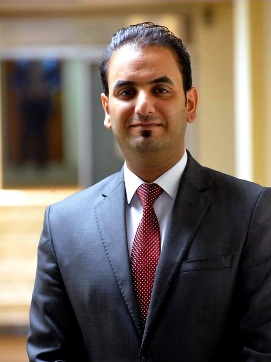 الاسم الثلاثي واللقب: مثنى محمد فيحان الغانميالتولد: بغداد /1983.الحالة الاجتماعية: متزوجالتحصيل الدراسي: دكتوراه إعلام/ جامعة بغداد/ قسم الصحافة الاذاعية والتلفزيونيةالعنوان: بغداد/ حي اجنادين.رقم الموبايل: 07819510949/ 07739736694الايميل: muthana_report@yahoo.comالخبرات الاكاديمية: بحث علمي منشور في مجلة لارك المحكمة عن " التغطيات الاخبارية لشؤون الحكومة العراقية" بكلية الآداب/ جامعة واسط.بحث علمي منشور في مجلة كلية التربية الاساسية المحكمة عن " دور المعالجة الاعلامية في الفضائيات العراقية للازمات المحلية ببناء أجندة الجمهور" بكلية التربية الاساسية/ جامعة ميسان.بحث علمي مستل منشور في مجلة الباحث الاعلامي عن" اتجاهات التغطية الاخبارية للازمة اليمنية في الفضائيات العربية" بكلية الاعلام/ جامعة بغدادبحث منشور في مجلة حمورابي " الصورة الذهنية التي شكلتها الفضائيات العراقية عن الحكومة العراقية لدى الجمهور العراقي" كتاب صادر عن دار أمجد في العاصمة الاردنية عمان بعنوان " الفضائيات وصناعة الصورة السياسية" كتاب صادر عن دار أمجد في العاصمة الاردنية عمان بعنوان " التلفزيون والحرب.. دراسة في اتجاهات الاخبار وتأثيراتها وانعكاساتها".إلقاء محاضرات في مراكز دراسات حكومية وخاصة ومنظمات المجتمع المدني عن دور الاعلام وتأثيراته في المجتمع.الخبرات الفنية: عملت بأكثر من قناة فضائية ومحطة اذاعية ومنها: قناة I NEWS  الاخبارية/ مديرا ومقدما للبرامج السياسية.قناة الاتجاه/ مذيع أخبار / مقدم برامج قناة هنا بغداد/ مقدم برامج قناة آفاق/ مذيع أخبار.قناة بلادي/ مقدم برامج.قناة الغدير/ مذيع أخبار/ مقدم برامج.قناة الحرية/ مقدم برامج.اذاعة العراقية/ مذيع أخبار.اذاعة البلاد/ مذيع أخبار/ مقدم برامج.